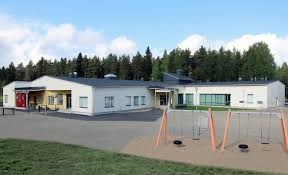 Nopolan koulun esiopetuksen toimintasuunnitelma lukuvuodelle 2023-2024
Yleistä 
Esikoulutoiminnan suunnittelun pohjana on Kyyjärven kunnan esiopetuksen opetussuunnitelma, joka on astunut voimaan 1.8.2016. Se perustuu valtakunnallisiin esiopetussuunnitelma-perusteisiin. Esiopetus tapahtuu Kyyjärvellä sivistystoimen alaisena ja esikoulun lukuvuosi seuraa koulun aikataulua. Koulun rehtorina toimii Sanna Honkonen.
 
Koulu alkaa ke 9.8. ja syyslukukausi loppuu to 21.12.  Kevätlukukausi alkaa ma 8.1.  
ja päättyy la 1.6. Esikoulun ja koulun henkilöstöllä on ollut suunnittelupäivät 7.-8.8., missä on suunniteltu tulevan lukuvuoden toimintaa. Nopolan esi- ja perusopetuksen vuosisuunnitelman lisäksi esikoululle laaditaan oma toimintasuunnitelma. Vuosittain laadittavassa esiopetuksentoimintasuunnitelmassa kuvataan mahdollisia painopistealueita tai paikallisia erityispiirteitä. Toimintasuunnitelma on luettavissa Kyyjärven peda.net-sivuilta. Muutakin tietoa esikoulun- ja koulun toiminnasta, kunnan esiopetussuunnitelman, lukuvuoden aikataulun, ruokalistan, poissaolopyyntölomakkeen yms. löytää helposti osoitteesta peda.net/kyyjarvi.  
Esiopetusryhmä ja ryhmän aikuiset
Tänä vuonna esiopetusryhmässä on yhteensä 6 lasta. Ryhmän aikuisena toimii esikoulunopettaja Eeva Pölkki. Erityisopettajana toimii koulun erityisopettaja Sari Antila. Sarin erityisopetustunteja on käytettävissä 1h/esikouluryhmä/viikko. Tänä lukuvuonna yhteistä toimintaa on aamuisin Nopolan päiväkodin kanssa (Tenavat-ryhmä). Päiväkodin työntekijöinä ovat varhaiskasvatuksen opettaja Essi Valtoaho ja lastenhoitajat Erja Kurkilahti, Pauliina Kytölä, ja Jaana Turpeinen.Lisäksi vuoden aikana ryhmässä saattaa toimia opiskelijoita ja yläkoulun tet-harjoittelijoita. 
Kaikkia lasten kanssa toimivia työntekijöitä sitoo vaitiolovelvollisuus.  Esiopetuksen arvoperusta ja oppimiskäsitys 
Esiopetuksessa opetus perustuu oppimiskäsitykseen, jonka mukaan lapset omaksuvat uusia tietoja ja taitoja vuorovaikutuksessa toisten lasten, aikuisten, eri yhteisöjen ja lähiympäristön kanssa. Oppimisessa olennaisinta on lasten oma toiminta ja luottamus omiin mahdollisuuksiinsa oppijana. Esiopetus kuuluu Kyyjärvellä kiinteänä osana perusopetuksen toimintaan, joten arvoperusta on laadittu yhteistyössä perusopetuksen kanssa. Nopolan koulun arvot ovat: 
 
Nautin oppimisesta ja kannan siitä vastuuta. 
Opin käytännössä, yksin ja yhdessä käyttäen omia tapojani oppia. 
Päämääränämme on osallistuminen ja kiireetön arki. 
Olen oikeudenmukainen ja rehellinen. 
Lapsista on kodilla ja koululla yhteinen vastuu. 
Arvostan itseäni ja muita.  
 
Esiopetuksen tehtävä ja tavoitteet 
Esiopetuksen tehtävänä on tarjota joustava, lapsen tarpeista lähtevä oppimisen polku 
esiopetuksesta perusopetukseen. Esiopetuksen tavoitteena on osana varhaiskasvatusta edistää lapsen omia yksilöllisiä kasvu- , kehitys- ja oppimisedellytyksiä yhteistyössä huoltajien kanssa. Lapsen oppimisen ja kasvun tuen tarpeen varhainen havaitseminen ja tuen antaminen on esiopetuksessa tärkeää. Yksilöllisen tavoitteellisuuden lisäämiseksi jokaiselle lapselle laaditaan lapsen oma esiopetussuunnitelma yhteistyössä huoltajien kanssa syys-lokakuussa. Monipuolisessa vuorovaikutuksessa muiden lasten ja aikuisten kanssa lapsi oppii sosiaalisia taitoja, 
tervettä itsetuntoa ja oman ainutlaatuisuuden arvostamista. Lapset oppivat esiopetuksessa lapselle ominaisilla tavoilla leikkimällä, liikkumalla, tutkimalla, havainnoimalla, itseään ilmaisemalla, uutta luomalla, pikku työtehtävien ja mielikuvituksen avulla. Esiopetuksen tavoitteet ja toimintatavat  liittyvät luonnollisiin arkipäivän tilanteisiin, lapsen lähiympäristöön ja lasten aiempiin  kokemuksiin. Oppimisen ilo ja oppimisesta saadut myönteiset kokemukset edistävät oppimista ja innostavat kehittämään omaa osaamistaan. Esiopetuksen toiminta toteutetaan esiopetusikäisille lapsille soveltuvassa turvallisessa oppimisympäristössä. Toiminnassa korostuu huolenpito, välittäminen ja keskinäinen kunnioitus.   
Oppimiskokonaisuudet 
Esiopetuksessa ei ole erillistä oppiainejakoa vaan opetuksessa käytetään ns. eheytettyä opetusta, joka muodostuu eri laajuisista ja eri tavoin toteutetuista oppimiskokonaisuuksista.Oppimiskokonaisuuksien lähtökohtina ovat lasten mielenkiinnon kohteet ja opetukselle asetettavat yhteiset tavoitteet. Lasten ideoita ja aloitteita otetaan huomioon toiminnassa. Opetukselle asetetut yhteiset tavoitteet on ryhmitelty viideksi kokonaisuudeksi, joita ovat Ilmaisun monet muodot, Kielen rikas maailma, Minä ja meidän yhteisömme, Tutkin ja toimin ympäristössäni sekä Kasvan ja kehityn.   
(Oheinen kaavio on valtakunnallisesta esiopetuksen opetussuunnitelmaperusteista.) 
 
Laaja-alainen osaaminen esiopetuksessa tarkoittaa sitä, miten erilaisia tietoja ja taitoja  
osataan käyttää tilanteen edellyttämällä tavalla oppimisessa, arjen toiminnoissa ja vuoro-vaikutuksessa. Laaja-alaisen osaamisen osa-alueita esikoulussa ovat Ajattelu ja oppiminen, 
Kulttuurinen osaaminen, Vuorovaikutus ja ilmaisu, Itsestä huolehtiminen ja arjen taidot Monilukutaito, Tieto- ja viestintäteknologinen osaaminen sekä Osallistuminen ja vaikuttaminen. Laaja-alaisen osaamisen kehittämisen tehtävä otetaan huomioon kaikessa esiopetuksen toiminnassa.  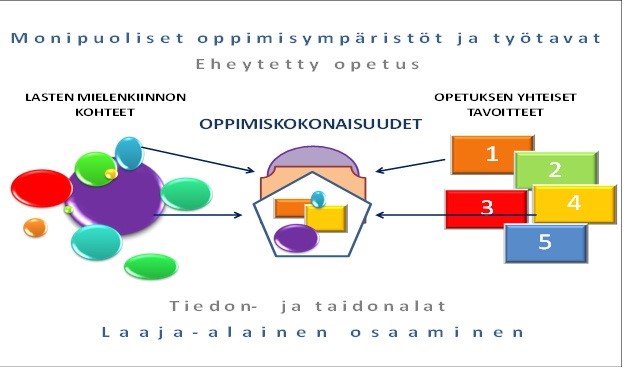 Yhteistyö 
Vanhempiin pidetään yhteyttä riittävän usein. Mahdolliseen päivittäiseen yhteydenpitoon käytetään yleensä kännykkää tai Wilmaa, sähköistä oppilasjärjestelmää. Lapsi-vanhempi-opettaja keskusteluja järjestetään 2 krt lukuvuodessa. Yhteistyö esiopetuksen ja vanhempien välillä tulee olla avointa ja tasavertaista, joka pohjautuu luottamukseen. Keskeisellä sijalla toiminnassa on kasvatuskumppanuus. Lapsella on mahdollisuus käyttää myös muita varhaiskasvatuspalveluja esim. aamu- ja iltapäivähoito päiväkodissa tai koulussa. Päiväkodin ja perusopetuksen henkilöstön kanssa tehdään säännöllistä yhteistyötä. Tarvittaessa yhteistyötä tehdään sosiaali- ja terveystoimen asiantuntijoiden kuten neuvolan, perheneuvolan, terapeuttien, psykologin ja koulukuraattorin kanssa.  
Opetuksen, oppimisen tuen ja oppilashuollon järjestämisen kannalta keskeinen tieto lapsesta siirretään päiväkodista esikouluun ja esikoulusta ensimmäiselle luokalle. Lisäksi järjestetään tarvittaessa erillisiä tiedonsiirtopalavereja yhteistyössä vanhempien ja mahdollisten eri asiantuntijoiden kanssa. Tiedonsiirto esiopetuksesta kouluun tapahtuu voimassa olevien säännösten mukaisesti. Jonkin verran yhteistä toimintaa on muiden luokkien kanssa, eniten alkuopetusluokkien ja kummi-nelosten kanssa. Koululla toimii myös oppilaskunta, jonka tehtävänä on saada oppilaiden ideat ja ajatukset kuuluville. Myös eskareista on edustus oppilaskunnassa (2 oppilasta + 2 varaedustajaa). Oppilaskunnan ohjaava opettaja on Siru Pyhälahti.  
 
Ns. kolmiportainen tuki on tarkoitettu kaikille Nopolan esikoulun ja koulun oppilaille. Tukea oppimiseen tarjotaan kolmessa portaassa siten, että ylemmäksi mentäessä tuki muuttuu aina suunnitelmallisemmaksi ja säännöllisemmäksi. Lisätietoa kolmiportaisesta tuesta on Nopolan koulun esiopetussuunnitelman nettiversiossa peda.net sivustoilla. Sieltä löytyy liitteenä  
”Näin toimii kolmiportainen tuki Nopolan koulussa ja esikoulussa”. 
 
Esikoululaisilla on oikeus saada opiskeluhuollon palveluja. Koululla toimii nk. koulukohtainen opiskeluhuoltotyöryhmä (yhteisöllinen oh). Ryhmä suunnittelee, kehittää, arvioi ja seuraa opiskeluhuoltosuunnitelman toteuttamista. Toimintatavat on määritelty opetussuunnitelman yhteydessä. Ryhmän kokoonpano: rehtori, erityisopettaja, koulukuraattori, koulupsykologi ja kouluterveydenhoitaja ja tarvittaessa luokanopettaja tai esim. lastensuojelun tai perhepalvelun työntekijä. Siellä ei puhuta yksittäisestä lapsesta. 
 
Esikoululaisilla on myös mahdollisuus saada moniammatillista yksilökohtaista opiskeluhuoltoa. Siihen tarvitaan vanhempien suostumus. Ryhmä kootaan tarvittavista asiantuntijoista ja siellä pyritään löytämään ratkaisuja tukea tarvitsevan lapsen auttamiseksi sekä ongelmien ennaltaehkäisemiseksi. Tietojen vaihtoon pyydetään vanhempien kirjallinen lupa ja näissä ryhmissä on voimassa salassapitosäännökset. Vanhemmille tiedotetaan etukäteen, mikäli lapsen asioita käsitellään ryhmässä ja vanhemmilla on oikeus tulla mukaan ryhmään käsiteltäessä oman lapsen asioita.  
Esikoululaisten terveydenhoitajana toimii neuvolan terveydenhoitaja Leena Reini (puh. 044-4598936).  Koulukuraattorina on Henna Alanen (puh. 044-4597813) ja koulupsykologina Dora Grön (7.9. alkaen).Wilma, muut yhteydenpitotavat ja Facebook
Virallinen yhteydenpitokanava on Wilma-järjestelmä. Kännykkään on ladattavissa Wilma-sovellus. Tärkeät tapahtumat ja asiat sekä tiedotteet voi lukea Wilmasta yhdessä lapsen kanssa. Vanhempien toivotaan pitävän aktiivisesti itse yhteyttä myös eskariin päin. Kännykkään kannattaa soittaa ti-pe klo 13.30-16, ma klo 15-17. Akuutit/ kiireelliset asiat voi toki soittaa ihan mihin aikaan vaan. 
Tekstiviestejä/ whatsappviestejä voi myös lähettää. Opettaja perustaa vanhemmille oman whatsapp-ryhmän, johon kysytään vanhemmilta kirjallinen lupa. 
Nopolan koululla on Facebook-ryhmä ja Nopolan päiväkodilla suljettu Facebook-ryhmä, joihin laitetaan lasten kuvia vanhempien kirjallisella suostumuksella. 
 
Esioppilaan arviointi 
Havainnointia ja arviointia eskarilaisesta tekee opettajat ja lapsen kanssa työskentelevät aikuiset sekä myös lapsi itse. Esiopetusryhmässä on käytettävissä erilaisia arviointimateriaaleja (esim. Ystävien eskari –kirjasarjan arviointilomakkeet, Niilo Mäki Instituutin LukiMat-materiaali), joita voidaan hyödyntää arvioinnissa. Näistä tiedotetaan vanhempia. Arvioinnin tehtävänä on antaa palautetta niin lapselle kuin vanhemmillekin esikoululaisen kasvusta ja kehittymisestä esikouluvuoden aikana. Arviointia lapsen kehittymisestä käydään läpi yhteisissä keskustelu- tilaisuuksissa, joihin osallistuvat vanhempi ja opettaja ja usein myös lapsi. Tänä vuonna ensimmäiset vanhempaintapaamiset pidetään syys-lokakuussa, jolloin suunnitellaan kunkin 
lapsen esikouluvuotta. Mahdollisuuksien mukaan voidaan käyttää myös etäyhteyksiä. Erillistä kirjallista arviointia ei jouluna anneta. Keväällä keskustelujen lisäksi eskarilainen saa kirjallisen palautteen käydystä arviointikeskustelusta ja virallisen esikoulun osallistumistodistuksen.Esiopetuksen arviointi, kehittäminen ja tiedottaminen 
Keväällä ennen esikouluvuoden alkua järjestetään vanhempainilta ja lukuvuoden alussa järjestetään vanhempainilta tai soittokierros vanhemmille ja vanhempainkeskustelu, joissa lapset ja vanhemmat saavat tietoa esiopetuksen tavoitteista ja sisällöistä sekä esiopetuksen järjestämisen periaatteista ja toimintatavoista. Esiopetussuunnitelman toteutumista arvioidaan ja esiopetuksen toimintaa kehitetään hyödyntäen itsearviointia sekä lapsilta että huoltajilta saadun palautteen perusteella. Keväällä vanhemmat arvioivat esikoulun toimintaa kotiin lähetettävällä palaute-kyselyllä ja palautetta pyydetään niin lapsilta kuin vanhemmiltakin myös vanhempainkeskustelussa.
  
Päiväjärjestys ja viikon ”lukujärjestys”
Kaikilla on eskaria klo 9-13. Aamuvalvonta = kuljetusvalvonta (koulunkäynninohjaaja) koulun pihassa klo 8.30-9.00 on järjestetty koulukuljetusoppilaille. Muiden oppilaiden suositellaan saapuvan koulun pihaan vasta vähän ennen kellojen soittoa. Muuna aikana välituntivalvojina toimivat eri luokkien opettajat ja ohjaajat. 
Aamuisin klo 9 - n.klo 10 on erilaista toimintaa esim. jutustelua, askartelua, piirtämistä, musiikkia, metsäretkiä ja liikuntaa yhdessä päiväkodin lasten kanssa (Tenavat-ryhmä). Se on usein opettaja/hoitajajohtoista, mutta kuitenkin leikinomaista toimintaa. Käytämme silloin eskarin ja päiväkodin tiloja.Aamupiiriin kokoonnutaan ennen ruokailua, jossa katsotaan esim. päivän ohjelma. Seikkailujen eskari- esiopetuskirjan vakiovuoro on keskiviikko eli se on myös läksypäivä. Erillinen liikuntatunti on torstaisin n.klo 9.00-10.30 yhdessä päiväkodin väen kanssa.
Perjantaina on yhteisten leikkien päivä yhdessä päiväkodin lasten kanssa ja myös omalla eskariporukalla.  Kirjastovuoromme on kerran kuukaudessa. Eskarilainen saa lainata yhden kirjan eskariin esikoulun kortilla. Kirjaa ei saa viedä kotiin. Läppäreiden ja tablettien kanssa touhuamme n.1-2 kertaa/viikossa. Esikoululainen ei tarvitse vielä kännykkää päivittäiseen toimintaansa. Ruokailu alkaa klo 10.30 (torstaina klo 10.50). Ruokailu kestää noin 20-30 minuuttia. Esikoululaiset saavat itse ottaa ruuan ja juoman aikuisten avustaessa tarvittaessa. Lisäruoka-annoksen antaa aikuinen. Kaikkea ruokaa opetellaan vähitellen maistamaan. Ruokailun jälkeen ollaan pihalla klo 11.30 asti. Pihalla ollaan myös sateella, joten sään mukainen varustus on pakollinen. Vaatteet kannattaa myös merkitä nimillä, jotta pysymme kärryillä mitkä ovat kenenkin vaatteita. Pihalla ollaan vuoroviikoin toimintapuistossa ja etupihalla yhdessä 1.-4.lk:n kanssa. Ulkoiluvalvojia on 2-3 aikuista. Päiväkodin pihassa vierailemme silloin tällöin.

Klo 11.30-12.10 touhutaan sisällä eskarilaisten omalla porukalla open ohjeiden mukaan. Lasten omalle vapaalle leikille on aikaa klo 12.10-13.00.Viikkosuunnitelma/lukujärjestys on toimitettu koteihin.	 
Apulaiset 
Eskarin apulaisina toimivat lapset vuorotellen. Apulaisen tehtäviin kuuluvat mm. taulun pyyhkiminen, siivouskellon soitto sekä pienet auttamistehtävät esim. kynien tai värien jako sekä apuopena oleminen aamupiirillä.
 Käytettävät kirjat ja omat lelut 
Esikoulussa on käytössä Ystävien eskari -kirjasarja, josta eskarilaisella on käytössään harjoituskirja. Läksyä annamme keskiviikkoisin joko kirjasta tai se voi olla myös erillinen moniste.Innokkaat läksyjen tekijät voivat saada lisäksi ylimääräisiä tehtäviä, jotka yleensä ovat monisteita. Viikonlopuksi ei tule läksyjä. Läksyjen tekeminen onkin esikoulussa vielä harjoittelua! Omia leluja saa tuoda eskariin, jos on yhteisesti erikseen sovittu oman lelun päivä.
 
Eskarin säännöistä, oma kansio ja viikon henkilö 
Esikoulussa noudatetaan Nopolan koulun järjestyssääntöjä (soveltuvin osin). Esioppilaat laativat itse omat esikoulun säännöt yhdessä aikuisten kanssa. Sääntöjä pohditaan ”porinapiirissä” ja ne tulevat esille kuvina luokan seinälle. 
 
Alamme tehdä lapselle eskarissa omaa kansiota ja myös omaa vihkoa, joihin kerätään yhdessä lasten ja myös vanhempien kanssa eskarivuoden aikana tehtäviä, piirustuksia, valokuvia, omia juttuja ja sellaisia töitä, joita lapset pitävät tärkeinä ja jotka kuvaavat lasta parhaiten. Materiaalia kerätään kansioon/vihkoon eskarissa ja toivottavasti myös kotoa löytyy jotakin aina silloin tällöin kansioon laitettavaksi.  
 
Viikon henkilö = viikon lapsi on vuorotellen joku lapsista. Viikon aikana tutustutaan lähemmin lapseen ja lapsen perheeseen. Tuolloin voi esim. tuoda kotoa valokuvia itsestään ja perheestään, lempileluja ja -tavaroita ja toivomme, että äiti tai isä voisivat käydä vilkaisemassa toimintaa sillä viikolla. Yritämme ottaa enemmän huomioon myös lapsen toiveleikkejä ja muita toiveita kyseisellä viikolla. Lapsen syntymäpäivän aika on hyvä aika olla viikon lapsi. Ilmoittelemme jokaiselle etukäteen, milloin on kenenkin vuoro olla viikon tärkein henkilö.  Teemat kuukausittain Seuraavilla sivuilla on koottuna esikoulussa tänä lukuvuonna käsiteltäviä aiheita ja teemoja ja tärkeitä päivämääriä. Lasten ideoiden myötä suunnitelmiin tulee lisää aiheita ja teemoja.  

SYYSLUKUKAUSI 2023 
ELOKUU (Viikot 32-35)              
Ryhmäytymistä, alkukartoitusta 
Kesän muisteloita ja omat nimet 
Mukavaa yhdessäoloa, tullaan tutuiksi
Eskarin säännöt, esikoulun tavat ja koulun tilat tutuiksi 
Tutustuminen, tervehtiminen 
Eskarilainen ja oma perhe ja muut läheiset 
Matikkamies Aatu Kymppinen aloittaa tarinansa
Koulurauhan julistus ke 23.8.
Nopolan koulun yleisurheilukisat ke 30.8. 

SYYSKUU (Viikot 36-39)            
Tunnetaitoja, yhdessä toimiminen 
Eskariintulojuhlat 6.9.
Tietsikan alkeita  
Syksyisiä värejä ja luontoretkiä
Syksyn satoa 
Vanhempainkeskustelut alkavat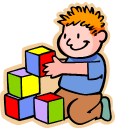 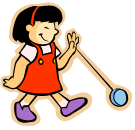 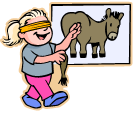 LOKAKUU (Viikot 40-43)            
Lukuja ja numeroita 
Makujen maailma      
Ystäviä koko maailmasta ja eläinystävät (eläinviikko ja nalleviikko)
Erilaiset tunteet
Isovanhempien päivä
Syysloma vk 42 = ma 16.10.- su 22.10. 
Väriasioita + Värivelhon oppituokiot alkavat 
Vanhempainkeskustelut jatkuvat

MARRASKUU (Viikot 44-48)        
Luonto valmistautuu talveen     
Puutöitä
Luokittelua, vertailua 
Auttavaisuus, anteeksi pyytäminen 
Isänpäiväsalaisuuksia ja isänpäiväjuhlat
Lapsen oikeuksia ja toiveita






JOULUKUU (Viikot 49-51)      
Joulutunnelmaa       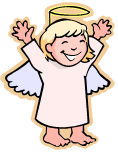 Ystävällisyys 
Toiminnallista matikkaa
Joulun jännää odotusta   
Itsenäisyyspäivän loma ke 6.12. 
Joulujuhla to 14.12. (päivä saattaa muuttua)
Jouluruokailu ti 19.12.
Syyslukukausi päättyy to 21.12. 
Joululoma pe 22.12. –  su 7.1. 

KEVÄTLUKUKAUSI 2024
TAMMIKUU (Viikot 2-5)             
Eskari jatkuu ma 8.1. klo 9.00
Talviliikuntaa       
Matikkapähkinöitä
Rauhoittuminen, onnistuminen
Hiihtoa ja luistelua säiden mukaan
Vuodenajat, kuukaudet, viikonpäivät

 HELMIKUU (Viikot 6-9)           
Talven iloja         
Erilaisuus, kaikkien mielipiteen kuuleminen 
Mittaaminen, punnitseminen  
Talven touhut jatkuvat 
Ystävänpäivän vietto
Lasketaan nappeja sisällä ja mäkeä ulkona 
Talviloma vk 9 = ma 26.2. – su 3.3.

MAALISKUU (Viikot 10-13)        
Omat vahvuudet
Suvaitsevaisuus, millainen on hyvä kaveri
Kellon ajat
Teatteria
Kierrätys 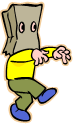 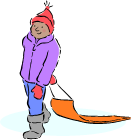 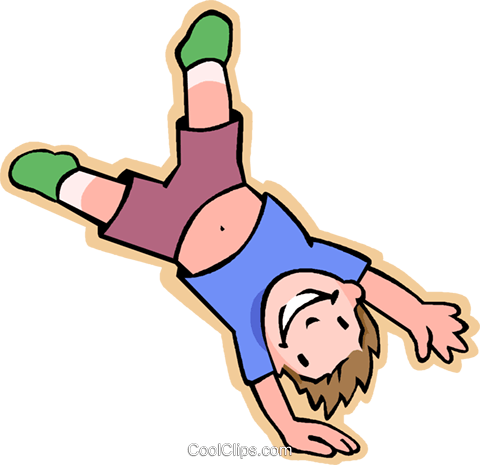 Pääsiäisen juttuja.  
Pääsiäisloma pe 29.3. – ma 1.4.
HUHTIKUU (Viikot 14-17)      
Kevään merkit   
Matikkapähkinöitä             
Musisointia ja erilaisia rytmejä 
Itsearviointia 
Empaattisuus
Vappurieha ti 30.4.
 
TOUKOKUU JA KESÄKUU (Viikot 18-22)    
Yhteistyössä on voimaa
Ystävyyden säilyminen 
Matikka- ja kirjaintaitojen kertausta 
Minä eskarilainen – kohta jo koululainen 
Äitienpäiväsalaisuuksia ja äitienpäiväjuhlat
Kesän odotusta 
Mahdollinen kevätretki  
Helatorstailoma 9.5.
Kevätkirkko pe 31.5.. klo 9.00
Kevätjuhla ja todistusten jako la 1.6.
Kesäloma alkaa su 2.6. 

ILOISIA JA ANTOISIA HETKIÄ ESIKOULUSSA!   PIDETÄÄNHÄN YHTEYTTÄ! 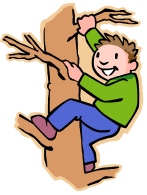 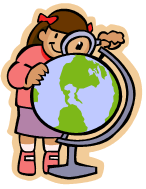 